                   המרחב הכפרי - ברית של חלשים ?!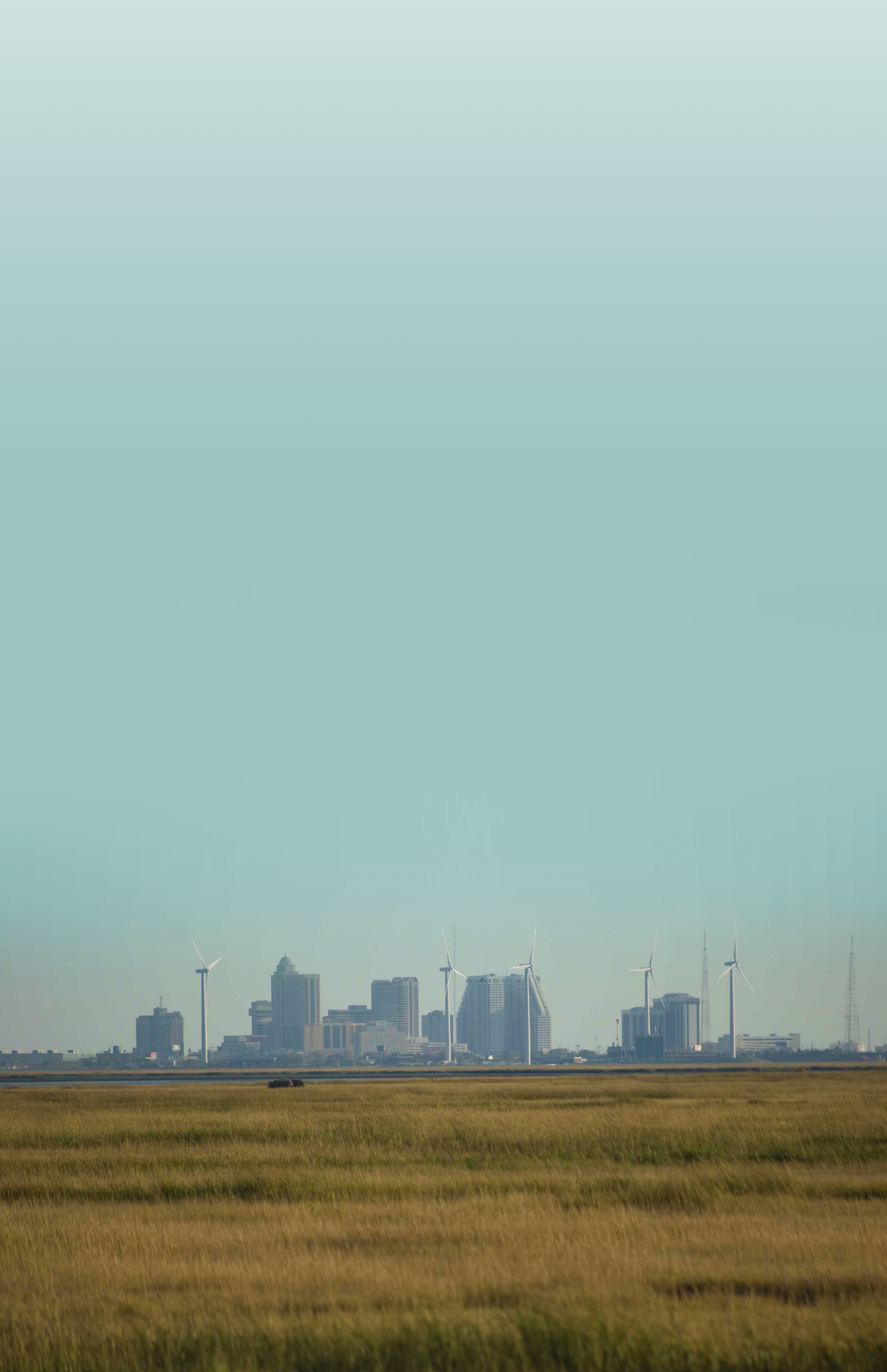  לקראת השנה החדשה,אנשי המרחב הכפרי מוזמנים למפגש שבו ננסה להתמודד,עם המציאות שבה,"לא סופרים" אותנו,מתייחסים אלינו כגורם שולי, סוג של "סרח עודף".החקלאות והחקלאים לתפיסת חלק מהציבור,כנראה סיימו את דרכם. האומנם???אנשי המרחב,ביחד עם השכנים שלנו - אלו שגרים מהצד השני של השטחים החקלאיים,שאנחנו מעבדים,מוזמנים למפגש מחשבתי,לשמיעת רעיונות ודעות שיעסקו גם במציאת שותפים לשמירה על המרחב הזה.נפגש ביום שישי בתאריך 07/09 ב "חממה" בקיבוץ עין שמר. בשעה 0930 לקפה.הדוברים במפגש:מיכאל ביטון - ראש המועצה המקומית ירוחם.גרשון הכהן -  עמית מחקר במכון בגין סאדאת.בארי הולצמן - מנהל א.ב. תכנון לשעבר.חגי רזניק - מנכ"ל משרד השיכון.משה(בוגי) יעלון - רא"ל במיל'.(לא סופי).יתכנו עוד דוברים נוספים ושינויים......מוזמנים:אנשי המרחב,שכנינו למרחב,אנשי מרכז המועצות האזוריות, ואדמתי.נשמח לראותכם....בשם הצוות המארגן,אסף קושט.להרשמה,שאלות והצעות  424247 -0505 . koshet_f@walla.com .